Nazareth Lutheran ChurchWebsite      http://nazarethlutheranchurch.yolasite.com/We welcome all to join us every Sunday!Worship service @ 10:15 amMarcia Kisner, PastorEileen Lewis, Administrative AssistantJuly 2021Nazareth Lutheran Church517 Vine StPO Box 227Cambridge IA 50046From the PastorI will give thanks to you, Lord, with all my heart; 
    I will tell of all your wonderful deeds.  Psalm 9:1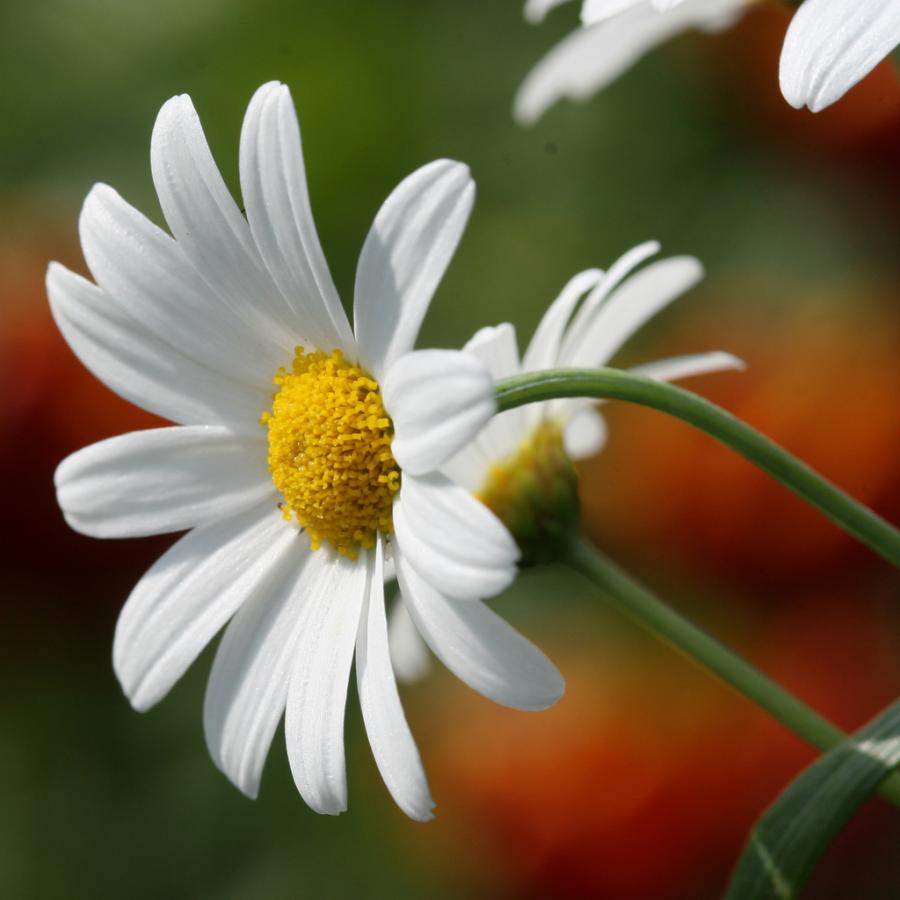 Giving thanks to others, saying thank you to others is thanking God.  The last few weeks I worked very hard on a project and had the help of others but no one thanked us.  I was feeling a little sorry for myself but was reminded by a brother in Christ that we don’t do things for the glory of others but for God’s glory but I still like to hear thank you’s once in a while.  So, instead of continuing to feel sorry for myself I went out of my way to thank others in God’s name.  Thank you all for the hard word that was done for God’s church in the past few weeks.  Thank you for all your prayers.  Thank you for all your service.After thanking many people in God’s name there were two stories on facebook that spoke to me how important Thank you’s are to those in our lives.  A friend went to the grocery store recently and told the woman who was checking out “thank you for all your service during this time of the pandemic.”  The checker said, “Wow you are the first person who has taken the time to say thank you.  You made my day.”  Simple way to help others through a rough time… “thank you.”Another story, a friend went to physical therapy and while there thanked the therapist.  He also said, “Wow, you are the first person who has taken the time to say thank you.  You made my day.”  Again, words like thank you can be so uplifting and can bring God’s love into other’s lives.Every day give thanks to God and along the way give thanks to others.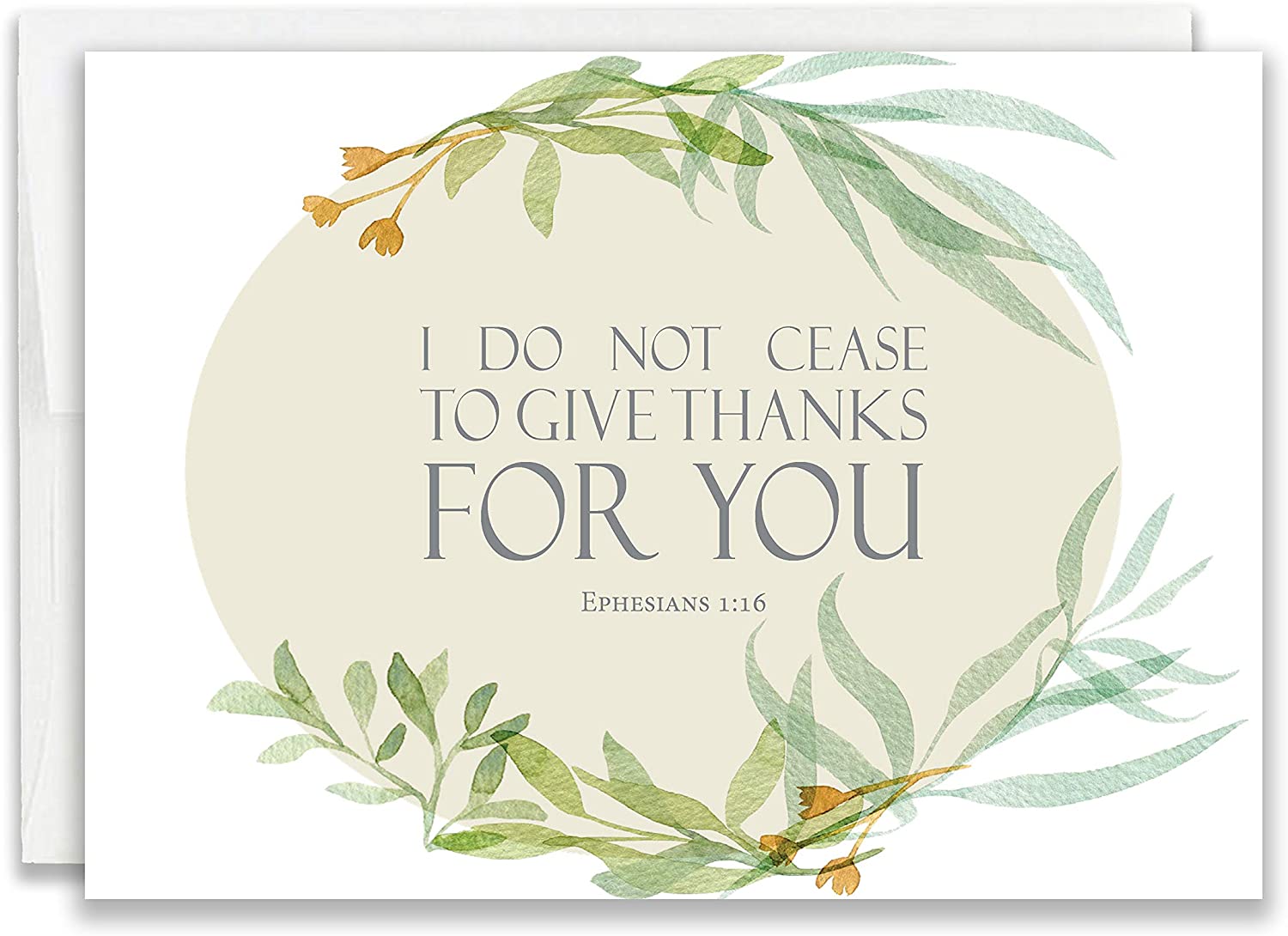 Peace, 					Pastor Marcia In Our Prayers This MonthAll the people of the world as COVID-19 threaten.All people with cancer, Polly Wilson, Ken Bauge, Allan Duhn, Pastor Melisa Bracht-Wagner, Nancy Reed, Paul Egeland, Vince Tomlinson, Tim Smith, Brandon Sorenson, Mike Peterson, Jean Olson, Tim Barker, Lori Ness, Shari Kisner, Liam Griggs, Neal Hovland, Mary Ann Apland, Scott, John, Janet & Roger Thorsen, And all Veterans, & active military especially Drayke & Dylan Eshelman, Jacob Morgan, Taylor Bartleson, Alex Kuberry, Jackson and Winter Ringgenberg.Vacation Bible SchoolWe are once again partnering with Cambridge Methodist Church to do Vacation Bible School. It will be the week of July 19th - 23rd.  The theme this year is “Back to Basics”.The plan is to serve a light supper from 5:30 to 6:00 pm each evening, and then we will have bible story, craft and games each night from 6:00 to 7:30.  We will have music and learn some new songs. On Friday July 23rd we encourage the families of the children to stay to listen to the songs and the stories that we learned. If you would like to help with VBS there is a planning meeting on July 7th at 6:30 at the Methodist church. We are looking for people to help with the crafts and the games as well as the light supper.  We would also appreciate donations to cover the cost of the food and supplies.Pastor’s VacationPastor Marcia will be on vacation from Thursday July 8 through Sunday July 11, she will not be here for worship.  We may have a hymn sing or something.  Any suggestions?? She will then be gone Monday August 2 to Friday August 6th but will be back for worship.  She and her friends are going to watch baseball (on TV because tickets are too expensive). Finally there is a Continuation Education retreat on August 9 and 10th that Pastor Marcia will be at.  If you need her you may call her cell phone, 515-215-0609, or call Eileen Lewis at 515-491-8927Income ReportThe church needs $5,604.17 monthly to meet budget and does so through your generous giving.July and August Birthdays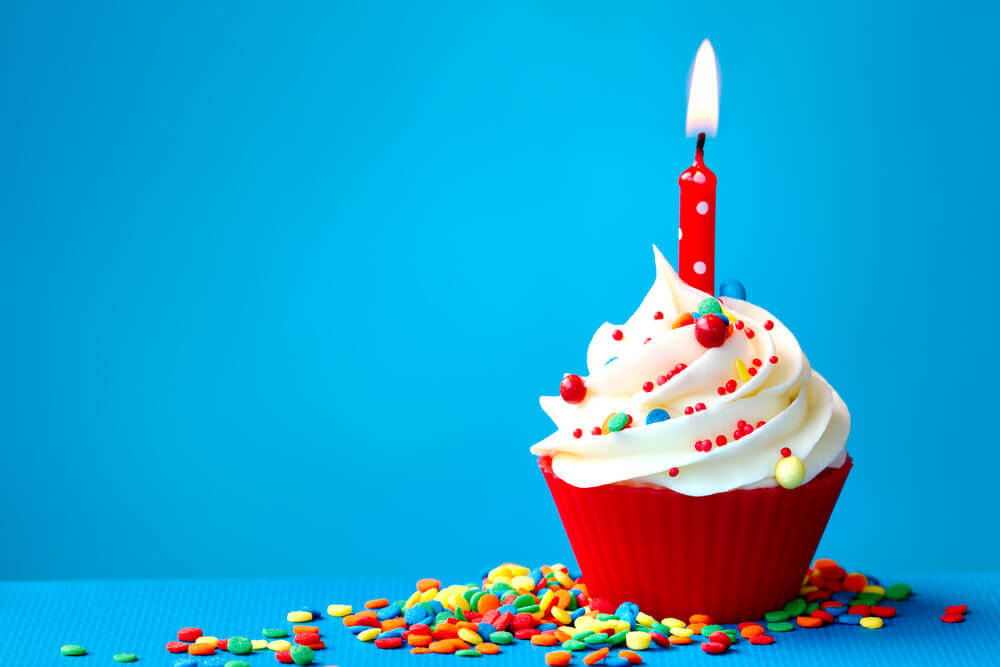 1 Jordan Aust2 Doug Larkin2 John Egeland4 Richard Ness 6 Bill Hook8 Lilli Hasbrouck9 Ellen Olson26 Jason Hasbrouck28 Becca Hasbrouck31 Joan Weatherman1 Jordan Aust2 Doug Larkin2 John Egeland4 Richard Ness 6 Bill Hook8 Lilli Hasbrouck9 Ellen Olson26 Jason Hasbrouck28 Becca Hasbrouck31 Joan Weatherman2 Doug Larkin			2 John Egeland4 Richard Ness 			6 Bill Hook8 Lilli Hasbrouck			9 Ellen Olson16 Audrey Leiber			25 Adam Leiber26 Jason Hasbrouck		28 Becca Hasbrouck31 Joan WeathermanAugust10 Ray Ringgenberg 		18 Jessie Hovland		29 Skylar KellyPlease call Eileen at the church office, 515-383-4328 to let her know if you know of a birthday that is missing or incorrect.Nazareth Lutheran Church CouncilSunday, June 20, 2021Meeting was called to order at 11:21 by President Mark Lewis following worship.  Present for the meeting were Mark Lewis, John Egeland, Lisa Smith, Dave Lewis, Vince Tomlinson, Pastor Marcia, Joyce Allen, and Church Administrator Eileen Lewis.  Minutes from the May meeting were approved as read, with the correction that it was the Methodist church’s VBS committee that wanted to host this year, not the pastor.Treasurers Report:  The General Fund opened the month with $9,813.22.  Deposits amounted to $25,910.09, including donations towards the farm sale ($214.38) and silent auction (71.33). $842.38 was made from the farm sale, and $20,000 was transferred from the Capital Improvement Fund to cover the Hedrick repairs thanks to the derecho.  Disbursements subtracted $31,738.24.  Besides the every-month utilities and salaries, $225.00 bought a new refrigerator at the parsonage, $746.18 was donated to the Duhns, and $25,782.98 was paid to Hedrick.  We will be getting back $647.74 as an insurance adjustment.  Capital Improvement stands at $27,745.80 in spite of transferring $20K, and Missions’ balance is $9,727.14.  SCRIP opened the month with a balance of $962.65, and closed at $891.45, after deposits of $703.80, and disbursements totaling $775.00.Pastor’s Report:  Visits continue, and work on the parade and silent auction were well worth the work.  There were 144 entrants in the parade this year, and hand-outs of fire-extinguisher squirt guns, fireman badges and hats were handed out to children along the route. VBS is in the planning stages, with daily themes and songs selected.  Pastor has requested vacation dates for July 9-12, August 2-6, and a Continuing Ed retreat August 9 and 10, where preparation for Advent will be discussed.  She will be presiding over a wedding for Heather Roberts and Brad on August 21 at the Community Center.  Lastly, Bishop Birchmeyer will be visiting for worship on July 25, with a luncheon to follow.  Invites to parishioners will be mailed out two weeks prior.Committee Reports:Property:  Alliant Energy will be trenching in the easement along the church’s property line on Vine St. sometime in the near future.Christian Ed:  VBS will be held July 19-23.  Time will be 5:30 – 6:00 for light dinner, and school from 6:00 – 7:30 instead of 8:00.  Volunteers needed, please!Stewardship:  Nothing to reportIn reach / outreach: Nothing to reportMusic and Worship:  Hymn selection runs out 7/11/21.Old Business: The silent auction went well! Helped be well-organized, and taking goods to Dorcas on Thursday instead of Friday.  Suggestions for next year include putting a sign in the window at Dorcas so people know the auction’s times, putting up flyers around town, and including a breakfast.  Discussion given as to where it should be held, but that decision will be made closer to the appointed time.New Business:  Nothing to reportThere being no further business, meeting was adjourned at 12:04 by President Mark Lewis, and closed with The Lord’s Prayer.Respectfully submitted by Joyce Allen, Council SecretaryUpcoming Worship VolunteersThank You for volunteering!!  “The smallest act of kindness is worth more than the grandest intention.” – Oscar WildeActivities for the Month of July and August**No newsletter For AugustSunday	9:15 Adult Sunday SchoolJuly 4:	10:15 AM WorshipTuesdayJuly 6:	6:00 PM Food PantrySunday	9:15 Adult Sunday SchoolJuly 11:	10:15 AM WorshipTuesdayJuly 13	6:00 PM Food PantrySunday	July 18:	10:30 AM Worship in ParkMonday – Friday at Methodist ChurchJuly 18-23 5:30 PM Vacation Bible SchoolTuesdayJuly 20:	6:00 PM Food PantrySunday	9:15 Adult Sunday School	 July 25: 	10:15 AM WorshipTuesdayJuly 27:	6:00 PM Food PantrySunday	9:15 Adult Sunday School	 August 1: 	10:15 AM WorshipTuesdayAugust 3:	6:00 PM Food PantrySunday	9:15 Adult Sunday School	 August 8: 	10:15 AM WorshipTuesdayAugust 10:	6:00 PM Food PantrySunday	9:15 Adult Sunday School	 August 15: 	10:15 AM WorshipTuesdayAugust 17:	6:00 PM Food PantrySunday	9:15 Adult Sunday School	 August 22: 	10:15 AM WorshipTuesdayAugust 24:	6:00 PM Food PantryWednesdayAugust 25: 	First day of SchoolSunday	9:15 Adult Sunday School	 August 29: 	10:15 AM WorshipTuesdayAug 31:	6:00 PM Food Pantry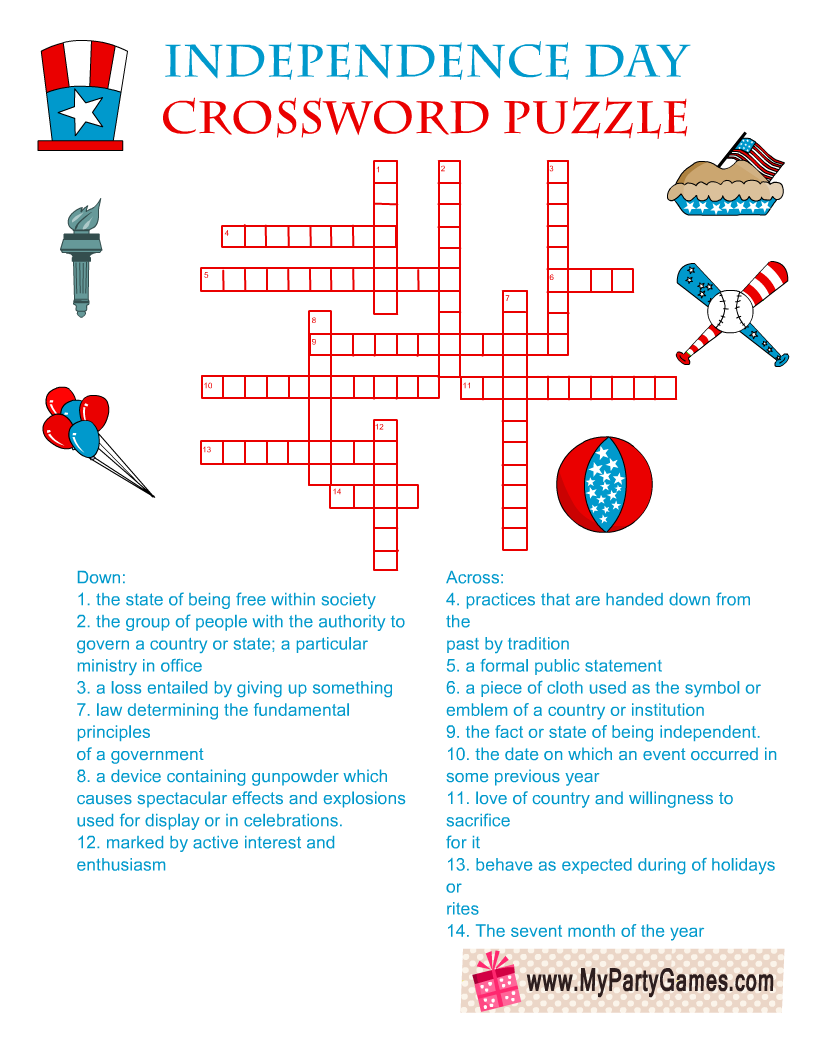 May Offering  Attendance 5/2 $          ,413.00 155/9 $            684.00 165/16 $            240.00 175/23 $            855.00 155/30 $            590.00 16Total $            4,782.00 June Offering  Attendance 6/6 $         1,432.00 186/13 $            625.00 In the Park6/20 $            860.00 196/27 $            210.0018Total $         2,917.00 JulyGreeters/UshersLectorAlter Guild7/4VinceNathanKevin7/11DaveDaveLisa7/18DougDougMark7/25JohnVinceMikeAugustGreeters/UshersLectorAlter Guild8/1KevinWendyNathan8/8MarkEileenSteve8/15MikeEllenVince8/22NathanJohnWendy8/29RayJoyceDaleSeptemberGreeters/UshersLectorAlter Guild9/5SteveMarkJessica9/12VinceMikeJohn9/19DaveNathanJoyce9/26DougRayKevin